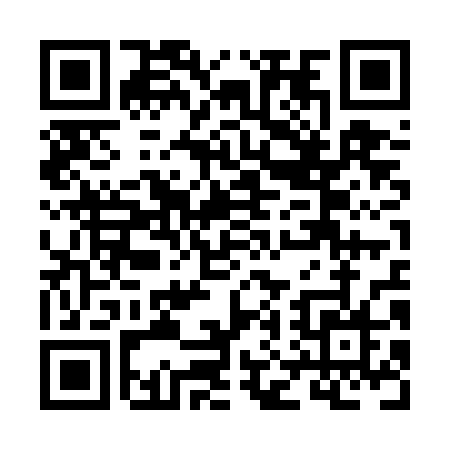 Prayer times for South Monaghan, Ontario, CanadaMon 1 Jul 2024 - Wed 31 Jul 2024High Latitude Method: Angle Based RulePrayer Calculation Method: Islamic Society of North AmericaAsar Calculation Method: HanafiPrayer times provided by https://www.salahtimes.comDateDayFajrSunriseDhuhrAsrMaghribIsha1Mon3:435:341:176:389:0110:522Tue3:445:351:186:389:0010:513Wed3:455:351:186:389:0010:514Thu3:465:361:186:389:0010:505Fri3:475:371:186:388:5910:496Sat3:485:371:186:378:5910:497Sun3:495:381:196:378:5910:488Mon3:505:391:196:378:5810:479Tue3:515:401:196:378:5810:4610Wed3:525:401:196:378:5710:4511Thu3:535:411:196:368:5710:4412Fri3:555:421:196:368:5610:4313Sat3:565:431:196:368:5510:4214Sun3:575:441:196:368:5510:4115Mon3:595:451:206:358:5410:4016Tue4:005:461:206:358:5310:3817Wed4:025:461:206:358:5310:3718Thu4:035:471:206:348:5210:3619Fri4:055:481:206:348:5110:3420Sat4:065:491:206:338:5010:3321Sun4:085:501:206:338:4910:3222Mon4:095:511:206:328:4810:3023Tue4:115:521:206:328:4710:2924Wed4:125:531:206:318:4610:2725Thu4:145:541:206:318:4510:2626Fri4:155:551:206:308:4410:2427Sat4:175:561:206:298:4310:2228Sun4:185:581:206:298:4210:2129Mon4:205:591:206:288:4110:1930Tue4:226:001:206:278:4010:1731Wed4:236:011:206:278:3810:16